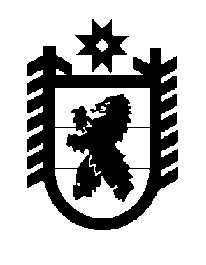 Российская Федерация Республика Карелия    ПРАВИТЕЛЬСТВО РЕСПУБЛИКИ КАРЕЛИЯРАСПОРЯЖЕНИЕот  22 декабря 2015 года № 808р-Пг. Петрозаводск В целях реализации Закона Республики Карелия от 26 июня 2015 года 
№ 1908-ЗРК «О перераспределении полномочий между органами местного самоуправления муниципальных образований в Республике Карелия и органами государственной власти Республики Карелия», в соответствии с частью 11 статьи 154 Федерального закона от 22 августа 2004 года 
№ 122-ФЗ «О внесении изменений в законодательные акты Российской Федерации и признании утратившими силу некоторых законодательных актов Российской Федерации в связи с принятием федеральных законов 
«О внесении изменений и дополнений в Федеральный закон «Об общих принципах организации законодательных (представительных) и исполни-тельных органов государственной власти субъектов Российской Федерации» и «Об общих принципах организации местного самоуправления в Российской Федерации», учитывая решение Совета муниципального образования «Летнереченское сельское поселение» 
от 30 сентября 2015 года № 69 «Об утверждении Перечня имущества, предлагаемого к передаче из муниципальной собственности муниципального образования «Летнереченское сельское поселение» в государственную собственность Республики Карелия»: 1. Утвердить прилагаемый перечень имущества, передаваемого из муниципальной собственности муниципального образования «Летнереченское сельское поселение» в государственную собственность Республики Карелия. 2. Государственному комитету Республики Карелия по управлению государственным имуществом и организации закупок совместно с администрацией муниципального образования «Летнереченское сельское поселение»  обеспечить подписание передаточного акта.3. Право собственности Республики Карелия на указанное в пункте 1 настоящего распоряжения имущество возникает с момента подписания передаточного акта.           ГлаваРеспублики  Карелия                                                              А.П. ХудилайненУтвержден распоряжениемПравительства Республики Карелияот 22 декабря 2015 года № 808р-ППЕРЕЧЕНЬ имущества, передаваемого из муниципальной собственности муниципального образования «Летнереченское сельское поселение»  в государственную собственность Республики Карелия_____________№ п/пНаименование имуществаАдрес места нахождения имуществаИндивидуали-зирующие характеристики имущества12341.Опора электропередач уличного освещения   (5 шт.)пос. Летнеречен-ский, ул. Советскаядеревянная2.Опора электропередач уличного освещения  (3 шт.)пос. Летнеречен-ский, ул. Леснаядеревянная3.Опора электропередач уличного освещения  (3 шт.)пос. Летнеречен-ский, ул. Школьнаябетонная4.Опора электропередач уличного освещения   (3 шт.)пос. Летнеречен-ский, ул. Набережнаябетонная – 1 шт., деревянная – 2 шт.5.Опора электропередач     уличного освещения (4 шт.)            пос. Летнереченский, железобетонный мост    бетонная                6.Опора электропередач     уличного освещения пос. Летний-2          деревянная              7.Опора электропередач     уличного освещения дер. Олимпий             деревянная              8.Щит уличного осве-щения комплексной        трансформаторной   подстанции № 307   пос. Летнереченский,   ул. Больничная         тип СО-776706, счетчик  № 050642106, автомат отключе-ния фотореле     9.Щит уличного осве-щения комплексной        трансформаторной   подстанции № 305   пос. Летнереченский,   ул. Больничная         тип СОЛО, счетчик № 0167917, автомат отключе-      ния фотореле     123410.Щит уличного  осве-     щения комплексной        трансформаторной   подстанции № 304   пос. Летнереченский,   ул. Набережная         тип СО-776706, счетчик  № 051463806, автомат отклю-чения фотореле     11.Щит уличного осве- щения  комплексной        трансформаторной   подстанции № 308   дер. Олимпий             тип СО-776706, счетчик  № 012621306, автомат  отклю-   чения фотореле     12.Щит уличного осве- щения  комплексной        трансформаторной   подстанции № 302   пос. Летнереченский,   ул. Заречная         тип СО-776706, счетчик  № 050733906, автомат  отклю-  чения фотореле    13.Щит уличного осве- щения  комплексной        трансформаторной   подстанции № 316   пос. Летний-2        тип СО-776706, счетчик  № 073485205, автомат  отклю-   чения фотореле     14.Электрические сети 0,4 кВпос. Летний-2протяженность 3225,8 п. м 